יוני 2021עבודת קיץ-הרומן "חצוצרה בוואדי"תלמידי י"א שלום רב, על מנת שתוכלו לגשת לבגרות בספרות במועד חורף ולאור השנה המורכבת שעברה עלינו, עליכם לקרוא בקיץ את הרומן "חצוצרה בוואדי" מאת סמי מיכאל ולהגיש את העבודה למורים לספרות במשוב.כדי להקל עליכם החלטנו לאפשר לכם להגיש את העבודה בזוגות, ואנו ממליצים לצפות בסרט הקולנוע הנגיש ביוטויוב: 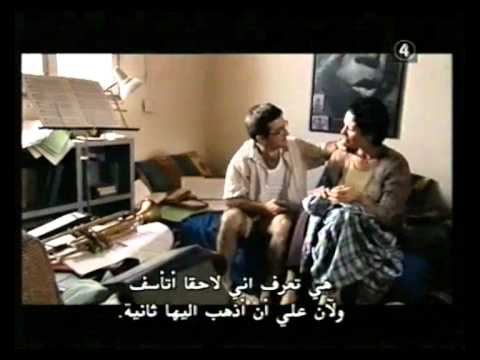 את העבודה יש להגיש עד 10.8.21ענו על השאלות הבאות.העלילה התקיימה בשנת:1973 (מלחמת יום כיפור)1982 (מלחמת לבנון הראשונה)2006 (מלחמת לבנון השנייה)1967 (מלחמת ששת הימים)מי הלשין לשלטונות היהודיים על אחיה של אום הודא? וחיד     ב. בהיג'     ג. אבו נחלה      ד. סבא אליאספרק 2: בפרק זה חושפים בפנינו צד נוסף של החברה הישראלית, מיהי אלמנת המלחמה המתוארת בפרק ומהו הקונפליקט שמולו היא מתמודדת עם בנה?פרק 3:  מיהו הגמד היהודי שמגיע לבניין של הודא? ומי מבני משפחתה של הודא מעודד אותה לקשר זה וכיצד?פרק 4: בפרק זה אנו רואים את הניסיון למצוא למרי, אחותה של הודא שידוך. מה שמו של החתן המיועד? מי מלווה אותו למפגש האירוסין? אימא של החתן מתנגדת בהתחלה לנישואיה של מרי לבנה כי:מרי לא מוצאת חן בעיניה        ב. למרי אין נדוניה     ג. מרי לא יפה                                 ד. למרי אין עבודהפרק 10:מהי התכנית שמרי מתכננת בפרק זה? פרט מדוע לדעתך היא נזקקת לתכנית זו?פרק 19: בפרק זה מתוארת סצנת מימוש אהבתם של הודא ואלכס. יש כאן שינוי משמעותי אצל שתי הדמויות. נגינתו של אלכס הייתה מופנית עד פרק זה לאסיה, אהובתו הרחוקה. מדוע הוא מנגן כעת? איזה שינוי אם כך ניתן לראות באלכס?פרק 20:  הסבר את הסתבכותו  של אלכס בבית המנחמים כשהם חוזרים מאילת, צטט את דבריו אל מול האבלים. כיצד התנהגותו השפיעה על משפחתה של הודא בכלל ועל הודא בפרט."היא ערבייה! הדודים שלה יושבים פליטים בירדן. הוא יהודי, אתה לא מבין מה מפריד ביניהם?"  מי אומר/ת את המשפט, ובאיזה הקשר? פרק 22   "עד שאני עומדת ומגהצת...תפסתי פתאום מה אני עושה. הרבה גברים      ישראלים שלבשו מדים שכאלה הרגו ערבים. המשכתי את המלאכה מוכנית ואצבעותיי מותחות את האריג לפני חרטומו של המגהץ וריח האדים באפי. והמדים האלה כשהם על גופו...יהיו מטרה רצויה לכל חייל ערבי או לוחם פלסטיני".הודא מגהצת את מדיו של אלכס לפני היציאה שלו למילואים- על מה היא חושבת ? מדוע אלכס אינו משתף אותה במחשבותיו ? בפרק זה בא לידי ביטוי הקונפליקט המרכזי ברומן , מהו ? כיצד שתי הסיטואציות . בהשוואה בין הסרט לספר: התייחסו לסצנת גיהוץ המדים, כתבו כיצד מתוארת הסצנה בסרט וכיצד היא מתוארת בספר והדגישו את ההבדלים. 12. פרק 23מה הטעות המגוחכת שמתרחשת בלוויה בפרק זה , צטטו את דבריה של אמו של אלכס ואת מי היא מאשימה בטעות זו.  פרק 24אלכס חוזר מהמילואים ומתכנן ללמוד לבחינות, אך אחת ממלחמות ישראל פורצת באותה תקופה, באיזו מלחמה מדובר?  הסבר את הרקע ההסטורי שמהווה את החלק הריאליסטי ברומן זה.  פרק 26 - סיום הרומן"הייתי בעיר הלבנה המשגשגת שבמורדות הכרמל. שורות נאות של מעונות קטנים עם פרחים...עדינה חקרה ושאלה למעני והורתה לי את הדרך בין השורות הסימטריות...גם בני אדם חיים היו שם. הנה יושבת שם אישה על ברכיה וחובקת את השיש בזרועותיה...משמאלי שתק עוד קבר, ונערה אחת שאלה כל הזמן למה? למה? למה?...לא הבאתי פרחים לאלכס. הלא את הזר שאני נושאת בחובי אפשר שאני עומדת להשליך לביוב. 'אלכס' אמרתי לקבר..."מה הודא מספרת מעל לקבר? ומהי ההתלבטות שלה? בהשוואה לסרט-ב. התייחסו לסצנת הסיום בסרט ובספר והדגישו את ההבדלים.ג. בחרו בסצנה מהסרט שרגשה אתכם באופן מיוחד, תארו את הסצנה בלשונכם וכתבו מה ריגש אתכם.בהצלחה וחופשה נעימה!צוות ספרות